АДМИНИСТРАЦИЯ СНЕГИРЕВСКОГО СЕЛЬСКОГО ПОСЕЛЕНИЯ ШУМЯЧСКОГО РАЙОНА СМОЛЕНСКОЙ ОБЛАСТИПОСТАНОВЛЕНИЕПОСТАНОВЛЕНИЕ от «29»  ноября   2021 года                                                                                  № 40«О включении в реестр  муниципальной собственности Снегиревского сельского поселения Шумячского района Смоленской области»  Руководствуясь статьей 299 Гражданского кодекса Российской Федерации, Положением о муниципальном имуществе, находящемся в муниципальной собственности  Снегиревского  сельского поселения Шумячского района Смоленской области, утвержденным решением Совета депутатов Снегиревского сельского поселения Шумячского района Смоленской области от 15.11.2012г. № 31 (в редакции решений Совета депутатов Снегиревского сельского поселения Шумячского района  13.06.2017 г. №11, 26.02.2018 г. №12)П О С Т А Н О В Л Я Е Т:        1.Принять в собственность муниципального образования      Снегиревского сельского поселения Шумячского района Смоленской области объект муниципальной собственности:         - земельный участок, категория земель: земли населенных пунктов, вид разрешенного использования: под строительство уличных сетей газопровода низкого давления, с кадастровым номером 67:24:0410101:141, площадью 8255 +/- 32 кв.м., кадастровой стоимостью 298996  (двести девяносто восемь тысяч девятьсот девяносто шесть) рублей 10 копеек, расположенный по адресу: Смоленская область,Шумячский район,д.Починичи       2.Старшему    менеджеру   Администрации Снегиревского   сельского поселения Шумячского района Смоленской области внести соответствующие изменения в реестр муниципального имущества Снегиревского сельского поселения Шумячского района Смоленской области.       3. Контроль за исполнением настоящего постановления оставляю за собой.Глава муниципального образованияСнегиревского сельского поселенияШумячского района Смоленской области                                     В.А.Тимофеев       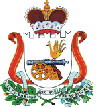 